BOOKING FORM TRAVEL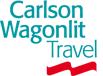 TRAIN TICKET DATAHOTEL RESERVATION DATACAR RENTAL DATAName/Surname TravelerName/Surname TravelerName/Surname TravelerName/Surname TravelerName/Surname TravelerPh. - Ph. - Ph. - Ph. - AllocateAllocateAlessandro ScarafileAlessandro ScarafileAlessandro ScarafileAlessandro ScarafileAlessandro Scarafile+39 338 6906194+39 338 6906194+39 338 6906194+39 338 6906194Follow Up - DeliveryFollow Up - DeliveryRequested by:Requested by:Requested by:Requested by:Requested by:Ph.FaxFaxe-mail:e-mail:e-mail:Alessandro ScarafileAlessandro ScarafileAlessandro ScarafileAlessandro ScarafileAlessandro Scarafile02-29060603travel@hackingteam.ittravel@hackingteam.ittravel@hackingteam.itDelivery Date:Delivery Date:Delivery Date:Delivery Date:Delivery Date:ToToToToToTo28/11/201428/11/201428/11/201428/11/201428/11/2014HT Srl – Via della Moscova, 13 – 20121 MilanoHT Srl – Via della Moscova, 13 – 20121 MilanoHT Srl – Via della Moscova, 13 – 20121 MilanoHT Srl – Via della Moscova, 13 – 20121 MilanoHT Srl – Via della Moscova, 13 – 20121 MilanoHT Srl – Via della Moscova, 13 – 20121 MilanoFLIGHT TICKET DATAFLIGHT TICKET DATADeparture DateFrom / ToFrom / ToAirline and Flight NumberAirline and Flight NumberAirline and Flight NumberDeparture timeRequestedDeparture timeRequestedDeparture timeRequestedArrival Time RequestedPlease specify travel details to considered in booking your flight (e.g. Destination airport, time of departure “not before …” or “not later than….” Please specify travel details to considered in booking your flight (e.g. Destination airport, time of departure “not before …” or “not later than….” Please specify travel details to considered in booking your flight (e.g. Destination airport, time of departure “not before …” or “not later than….” Please specify travel details to considered in booking your flight (e.g. Destination airport, time of departure “not before …” or “not later than….” Please specify travel details to considered in booking your flight (e.g. Destination airport, time of departure “not before …” or “not later than….” Please specify travel details to considered in booking your flight (e.g. Destination airport, time of departure “not before …” or “not later than….” Please specify travel details to considered in booking your flight (e.g. Destination airport, time of departure “not before …” or “not later than….” Please specify travel details to considered in booking your flight (e.g. Destination airport, time of departure “not before …” or “not later than….” Please specify travel details to considered in booking your flight (e.g. Destination airport, time of departure “not before …” or “not later than….” Please specify travel details to considered in booking your flight (e.g. Destination airport, time of departure “not before …” or “not later than….” Departure DateFrom/ToClass TypeTrain NumberDeparture TimeArrival Time01/12/2014Milano > Roma (Termini)Pomerig./seraSera/notte03/12/2014Roma (Termini) > MilanoTardo pomerig.SeraCityCheck-inCheck-outRoom TypeHotel (Roma, zona P.zza Bologna)01/12/201403/12/2014Meeting RoomPick-up (from Airport to hotel)Pick-up (from hotel to Airport)Pick-Up Drop-Off DriverCar TypeDate 28/11/2014Requested by                           Antonella CapaldoDateApproved by